Předškoláci nezahálíDalší týden je tady a my jsme si pro Vás opět připravili nápady, jak zabavit děti. Najdete zde stříhání a vázání uzlů na procvičení jemné motoriky dětí, také materiály na procvičení počtů nebo tvarů.Přejeme Vám pevné zdraví a příjemnou zábavu při činnostech Vázání tkaničekvázáním tkaniček si děti procvičí jemnou motoriku a také se zabavícvičení můžete provádět na vlastních botách, nebo si můžete vytisknout papírovou botu, která se nachází pod pěknou říkankou k vázání tkaniček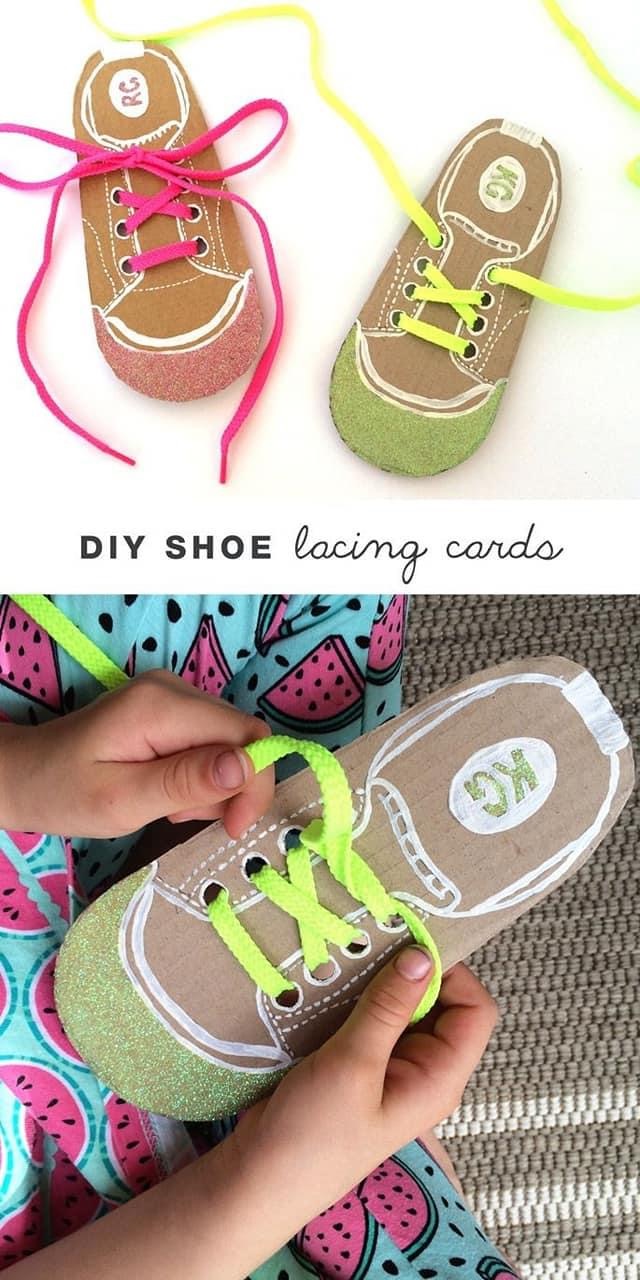 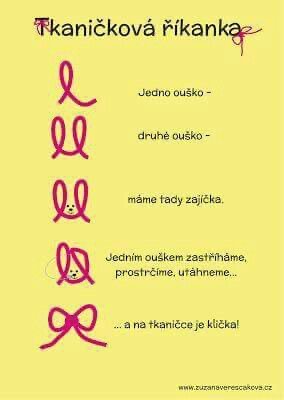 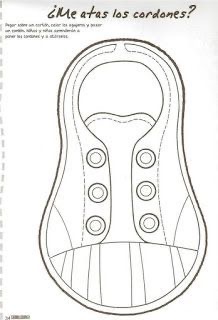 Jak na počty?s dětmi si můžete vytvořit vlastní tabulku na počty, nebo si vytisknout níže přiloženouděti si tvorbou procvičí jemnou motoriku a barevné počítání je bude více bavit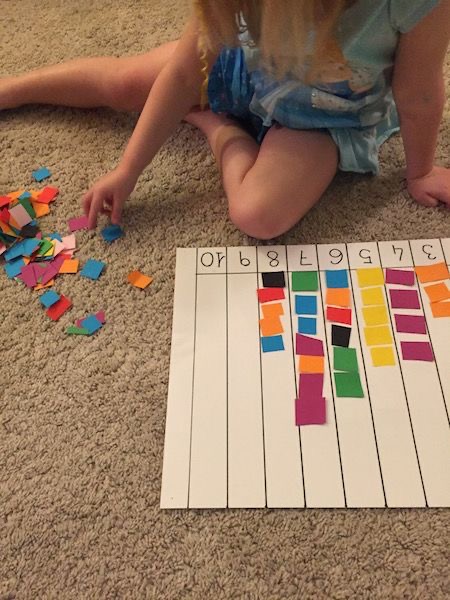 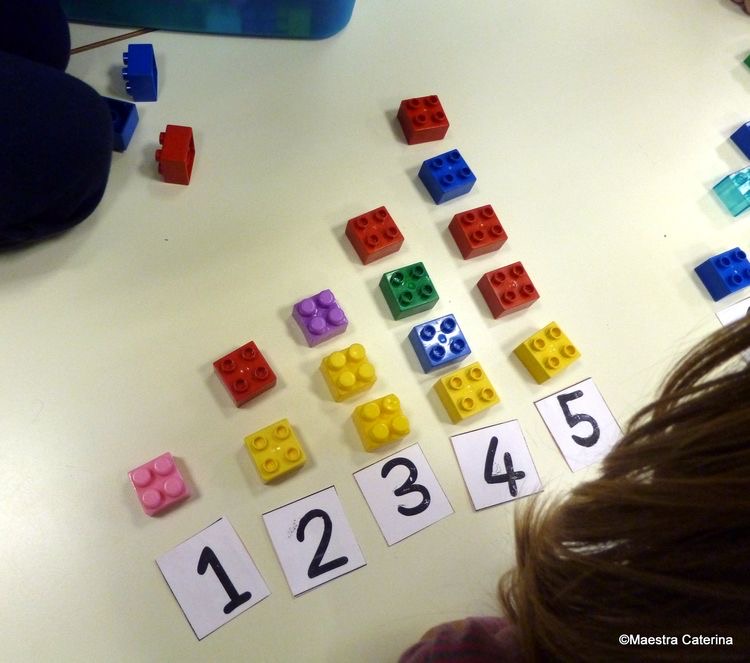 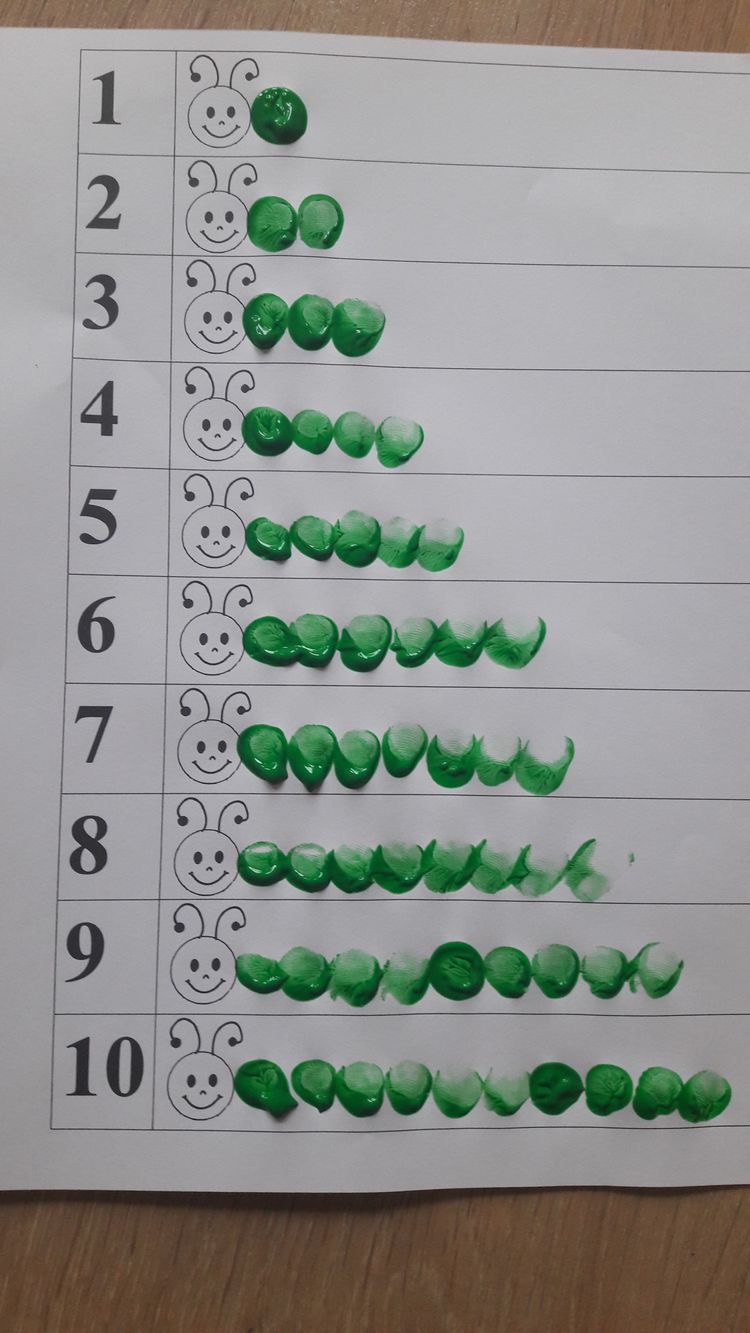 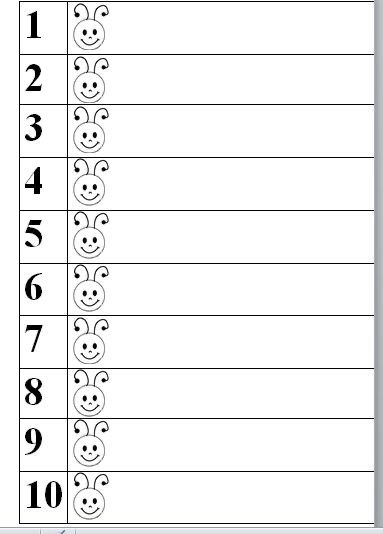 Stříhánístříhání může být i zábava, když dětem dáte obrázky, které jsme pro vás vyhledali, nebo si vytvoříte vlastníděti si procvičí jemnou motoriku a zabaví se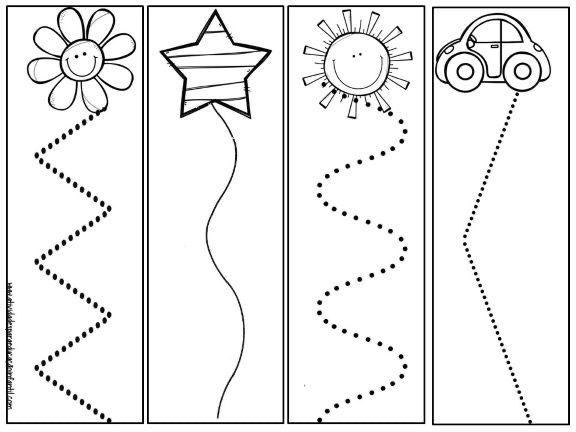 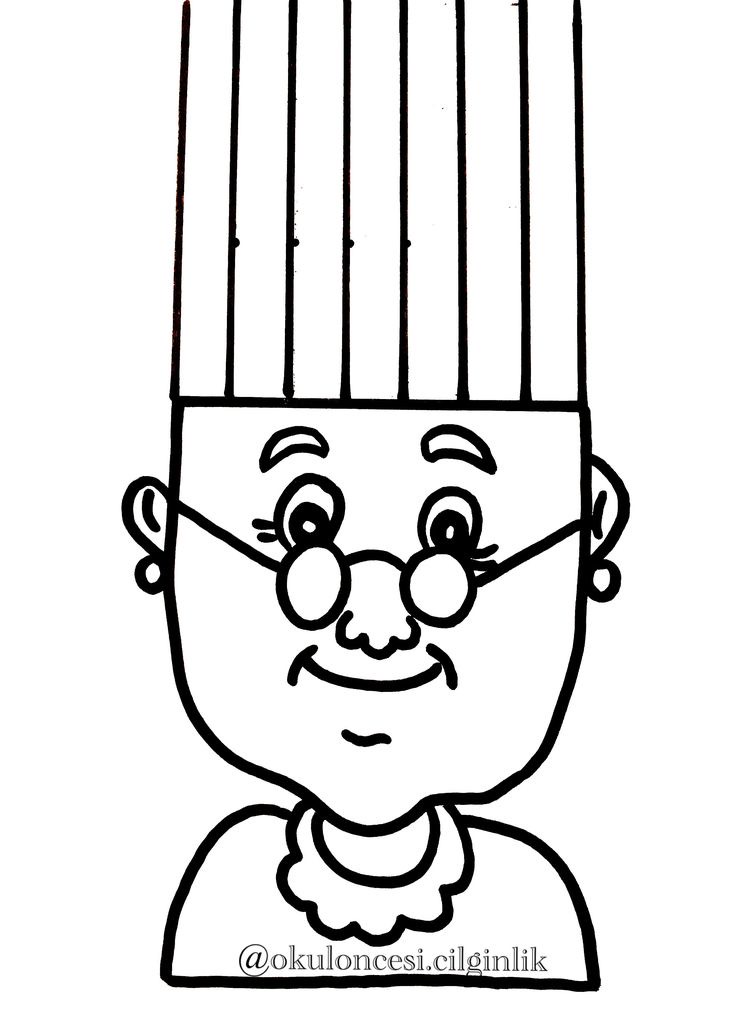 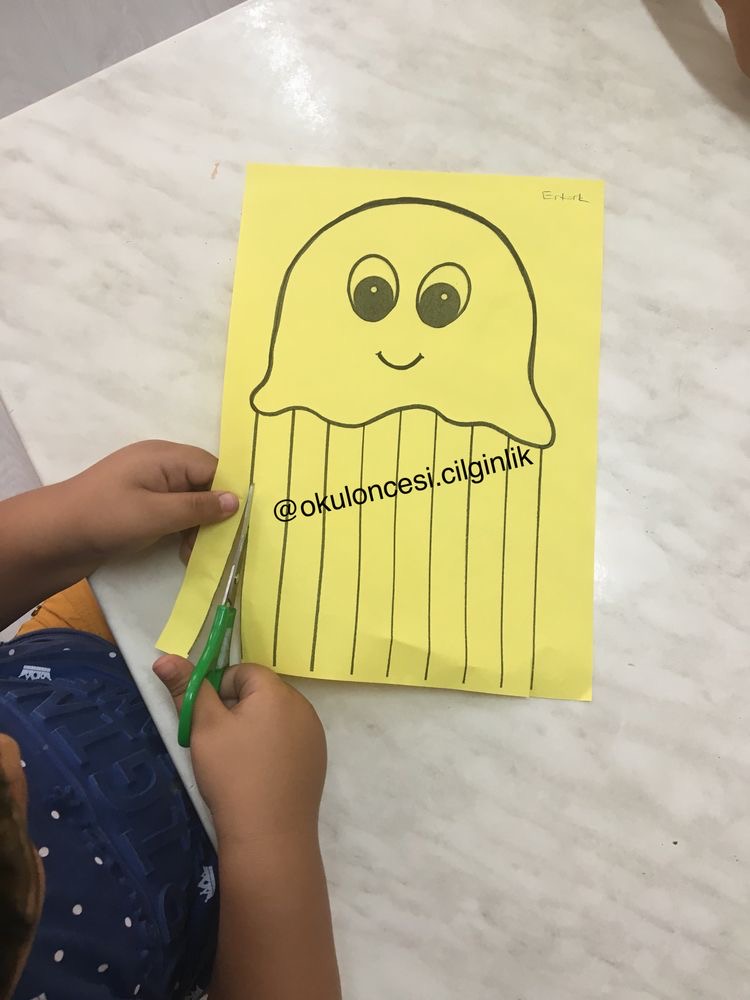 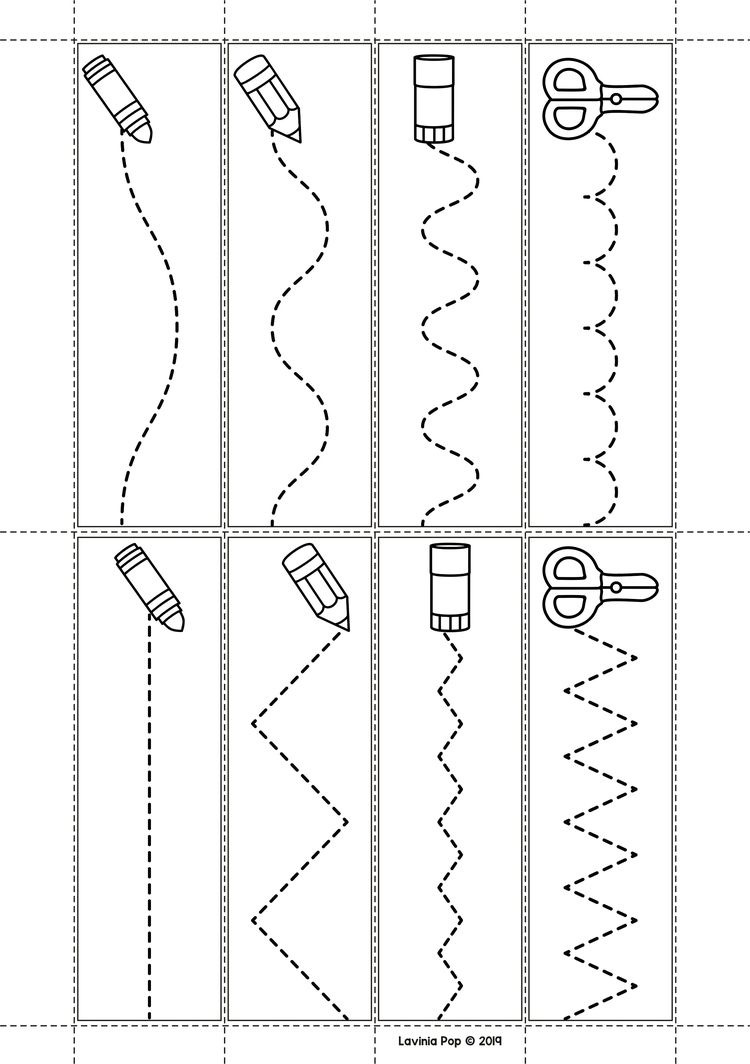 Skládanky a procvičení tvarůnamalujte dětem na barevný papír různé tvary a nechejte je tvary vystřihnoutpoté dejte dětem za úkol vytvořit z tvarů nějaký obrázek, například vláček nebo lodičkupro inspiraci přikládáme obrázek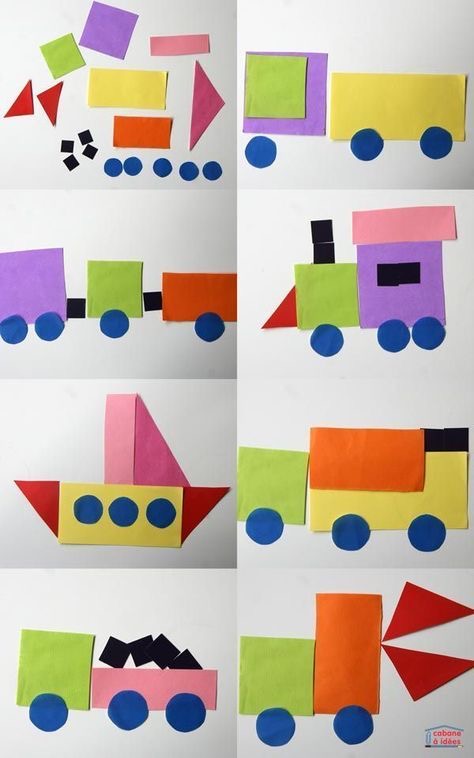 Pravo – levá orientacejak s dětmi procvičit, která strana je pravá a která levá?přikládáme vám list se želvičkami, kde můžete procvičovat, na kterou stranu která želvička jdesamozřejmě se fantazii meze nekladou a můžete si vytvořit vlastní pomůcky jak s dětmi procvičovat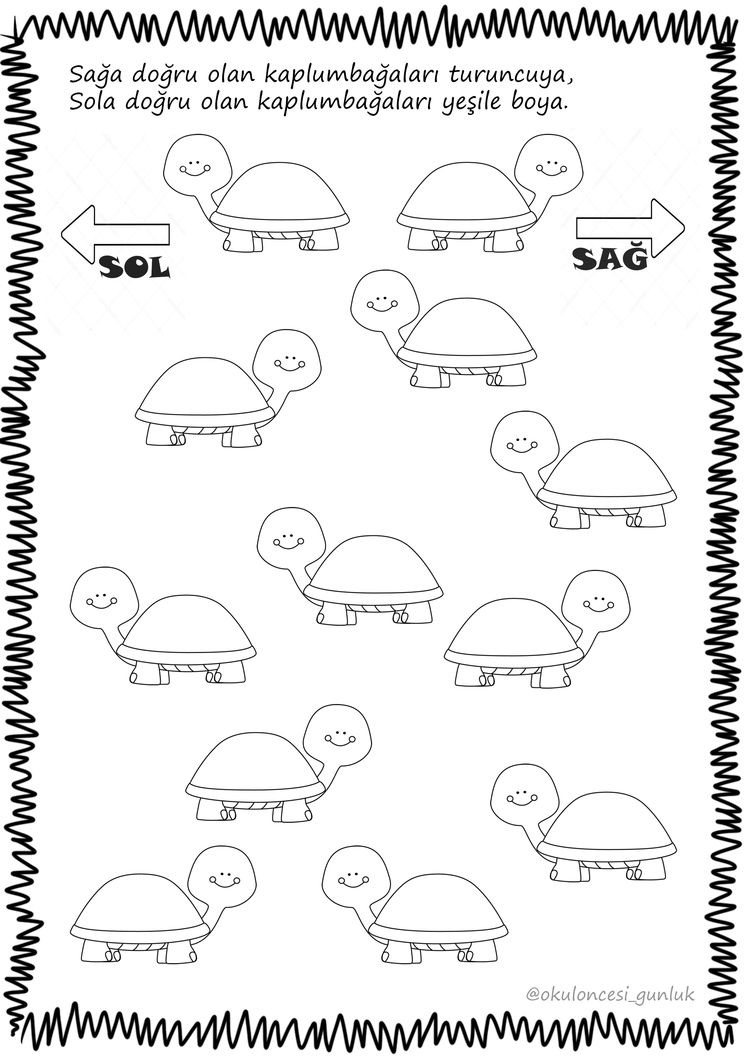 Orientace v prostorupro inspiraci pro vás máme také listy na procvičování orientace v prostoru, například nad, pod, v, atd.cvičit doma můžete také například s plyšákem, kterého umístíte na určité místo v domě, a vaše dítě vám popisuje, kde plyšák zrovna je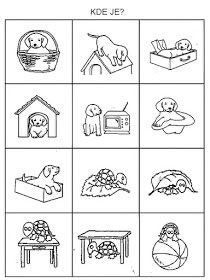 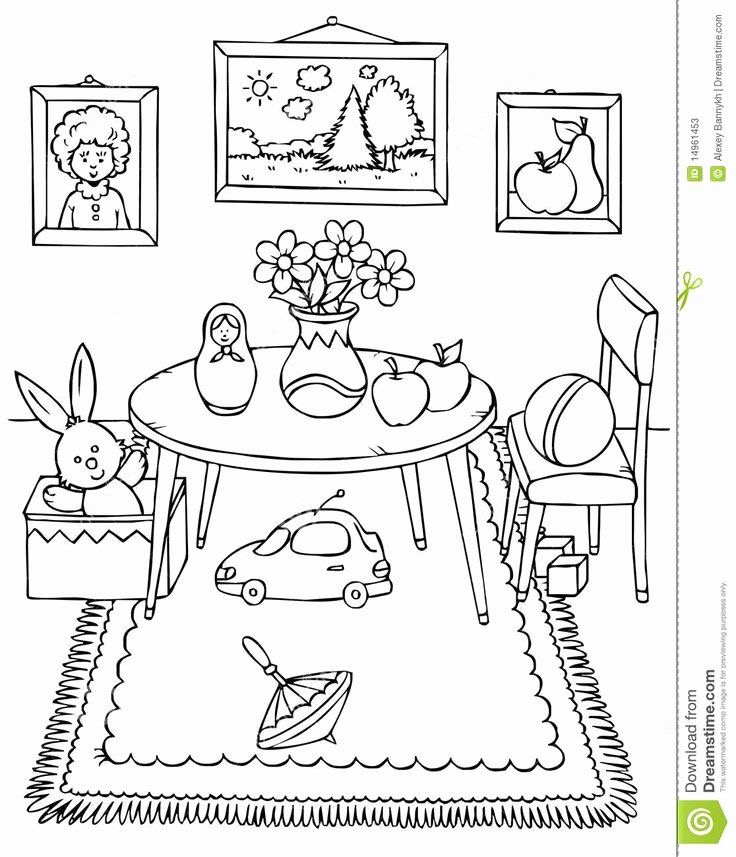 